 ZLÍNSKÝ KRAJSKÝ  FOTBALOVÝ  SVAZ 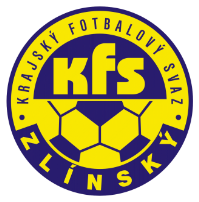 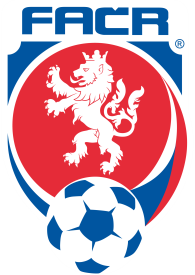 Hradská 854, 760 01 ZLÍN       Tel: 577 019 393Email: lukas@kfszlin.cz  
__________________________________________________________________________Rozhodnutí DK Zlínského KFS ze dne 11.9.2019 DŘ FAČR § 47/1a, § 20/8 RS KFS čl. 41/1 – opakované napomínání 4 ŽKLukovský Adam – 04090471 – FK Lužkovice - ZČN na 1 SU od 9.9.2019, poplatek 100,- Kč	DŘ FAČR § 46/1 – vyloučení pro druhé napomenutí		Matoušek Libor – 69040463 - 	TJ Buchlovice – pokuta 1.500,- Kč, poplatek 200,- KčDŘ FAČR § 45/1, § 20 – Pohoršující, urážlivé nebo ponižující chování vůči delegované osobě	Bršlica Adam – 01040651 – SK Baťov 1930 – ZČN na 1 SU od 8.9.2019, poplatek 100,- Kč	DŘ FAČR § 46/1 – vyloučení pro druhé napomenutí	Pobořil Lukáš – 99091254 – TJ Val. Meziříčí – ZČN na 3 SU od 8.9.2019, poplatek 200,- KčDŘ FAČR § 42/2 – surová hra		Novák Libor – 82080223 – TJ Kelč – ZČN na 1 SU od 8.9.2019, poplatek 200,- KčDŘ FAČR § 43/1 – narušení řádného průběhu hry		Vojtášek Pavel – 93120730 – FC Kvasice - ZČN na 1 SU od 5.9.2019, poplatek 100,- Kč	DŘ FAČR § 46/1 – vyloučení pro druhé napomenutí		TJ Sokol Nevšová – 7240391 – pokuta 5.000,- Kč, poplatek 300,- KčDŘ FAČR § 65/1a, § 66/1, § 20 – porušení povinnosti pořádajícího klubu			Samohýl Miroslav – 03050129 – SK Spartak Hulín – ZČN na 4 SU od 11.9.2019, poplatek 100,- KčDŘ FAČR § 45/1 – Pohoršující, urážlivé nebo ponižující chování vůči delegované osoběTorma Dominik – 95041292 – FC Malenovice – žádost o prominutí trestu, poplatek 100,- KčDŘ FAČR § 41 – žádosti se vyhovuje, činnost uvolněna od 11.9.2019Vašička Vladimír – 74080023 – TJ Sokol Nevšová – pokuta 2.000,- Kč, poplatek 300,- KčDŘ FAČR § 65/1a, § 20 – porušení povinnosti pořádajícího klubuPříjmení,jménoIDPočet ŽKpokutapoplatekOddíl,klubDvorník Václav	931102574 ŽK100 Kč200 KčLudkoviceDuroň Tomáš850411224 ŽK100 Kč200 KčTlumačovKuběna Radim960812444 ŽK100 Kč200 KčDol. BečvaSucháček Ondřej931001774 ŽK100 Kč200 KčBylniceRyška Tomáš900719034 ŽK100 Kč200 KčKoryčany